Пояснительная записка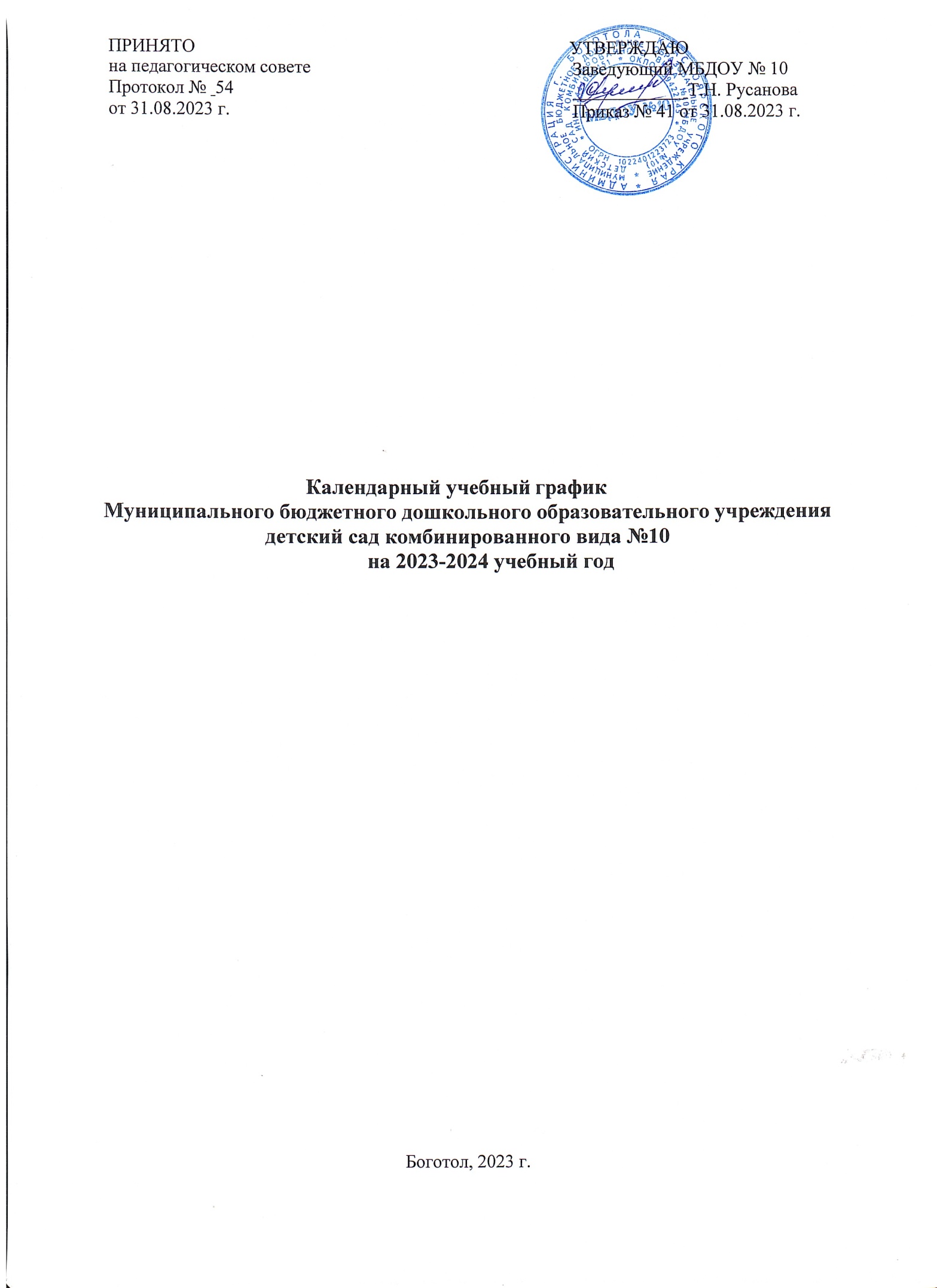 Календарный учебный график является локальным нормативным документом, регламентирующим общие требования к организации образовательного процесса в Муниципальном бюджетном дошкольном образовательном учреждении детский сад комбинированного вида №10 (Далее - МБДОУ №10) для детей в возрасте от 1,5  до 7 лет.   Годовой календарный учебный график  разработан в соответствии с нормативно-правовыми документами: Законом Российской Федерации от 29.12.2012 №273; «Об образовании  в Российской Федерации»; Федеральным государственным образовательным стандартом дошкольного образования (утвержден приказом Министерства образования и науки Российской Федерации от 17.10.2013 №1155);Федеральной образовательной программой дошкольного образования (далее ФОП ДО), утвержденной Приказом Министерства просвещения Российской Федерации от 25.11.2022 № 1028 "Об утверждении федеральной образовательной программы дошкольного образования»СанПиН 2.4.1.3648-20 №28 от 28.09.2020 г.;Письмом Министерства образования Российской Федерации от 14.03.2000 №65/23-16 «О гигиенических требованиях и максимальной нагрузке на детей дошкольного возраста в организованных формах обучения»;Основной образовательной программой дошкольного образования;Уставом МБДОУ №10.Календарный учебный  график учитывает в полном объёме возрастные психофизические особенности воспитанников и отвечает требованиям охраны их жизни и здоровья. Содержание годового календарного учебного графика включает в себя следующие сведения:- количество возрастных групп;- продолжительность учебного года;- продолжительность учебной недели;- режим работы ДОУ в учебном году;- каникулярное время;- работа в летний оздоровительный период;- проведение непосредственно образовательной деятельности;-организация  проведения мониторинга достижения детьми планируемых результатов освоения основной образовательной программы дошкольного образования;- праздники, вечера развлечений;- праздничные дни.В соответствии с ФГОС ДО  целевые ориентиры не подлежат непосредственной оценке, в том числе в виде педагогической диагностики (мониторинга), и не являются основанием для их формального сравнения с реальными достижениями детей. Однако педагоги в ходе своей работы  выстраивают индивидуальную траекторию развития каждого ребенка. Для оценки индивидуального развития   проводится педагогическая диагностика (оценка индивидуального развития дошкольников, связанная с оценкой эффективности педагогических действий и лежащая в основе его дальнейшего планирования) в начале и конце учебного года. Педагогический мониторинг проводится в ходе наблюдений за активностью детей в спонтанной и специально организованной деятельностиПраздники для воспитанников в течение учебного года планируются в соответствии с Годовым планом работы ДОУ на учебный год. Календарный учебный график обсуждается и принимается педагогическим советом и утверждается приказом  заведующего МБДОУ №10 на начало учебного года. Все изменения, вносимые в годовой учебный график, утверждаются приказом заведующего ДОУ и доводятся до всех участников образовательного процесса.МБДОУ №10 в установленном законодательством Российской Федерации порядке несет ответственность за реализацию в полном объеме образовательных программ, в соответствии с календарным учебным графиком.                                          